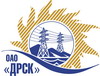 Открытое Акционерное Общество«Дальневосточная распределительная сетевая  компания»Протокол заседания Закупочной комиссии по вскрытию поступивших конвертовг. БлаговещенскСпособ и предмет закупки: открытый электронный запрос предложений: Комплектующие к опорам (ПЭС)»Планируемая стоимость закупки в соответствии с ГКПЗ:  2 137 362,00  руб. без учета НДС.ПРИСУТСТВОВАЛИ:Три члена постоянно действующей Закупочной комиссии ОАО «ДРСК» 2 уровняИнформация о результатах вскрытия конвертов:В адрес Организатора закупки поступило 5 (пять) предложений, конверты с которыми были размещены в электронном виде на Торговой площадке Системы www.b2b-energo.ru.Вскрытие конвертов было осуществлено в электронном сейфе организатора запроса предложений на Торговой площадке Системы www.b2b-energo.ru автоматически.Дата и время начала процедуры вскрытия конвертов с предложениями на участие в закупке: 14:00 (время благовещенское) 24.03.2015 г. Место проведения процедуры вскрытия конвертов с предложениями участников: Торговая площадка Системы www.b2b-energo.ru.В конвертах обнаружены заявки следующих Участников закупки:Ответственный секретарь Закупочной комиссии 2 уровня ОАО «ДРСК»	О.А. МоторинаТехнический секретарь Закупочной комиссии 2 уровня ОАО «ДРСК»	Е.Ю. Коврижкина№ 351/МР-В24.03.2015№Наименование претендента на участие в закупке и его адресПредмет и цена предложения на участие в закупке1ООО «Дорспецпроект»г. Новосибирск, ул. Гоголя, 15 Цена: 1 388 562,71  руб.  без учета НДС (1 638 504,00  руб. с учетом НДС). 2ООО «ТЭМЗ»г. Тула, Новомосковское шоссе, 38Цена: 1 730 871,00  руб.  без учета НДС (2 042 427,78  руб. с учетом НДС). 3ООО «ЭнергоСнабСтрой»г. Москва, Филевская 2-ая, 7Цена: 1 733 812,00  руб.  без учета НДС (2 045 898,16  руб. с учетом НДС). 4ООО «ЛЭП металлоконструкции»г. Екатеринбург, у. Полевая, 76Цена: 1 735 516,55  руб.  без учета НДС (2 047 909,53  руб. с учетом НДС). 5ООО «Системы и Сети»г. Благовещенск, ул. Шевченко 6Цена: 2 137 320,34  руб.  без учета НДС (2 522 038,00  руб. с учетом НДС). 